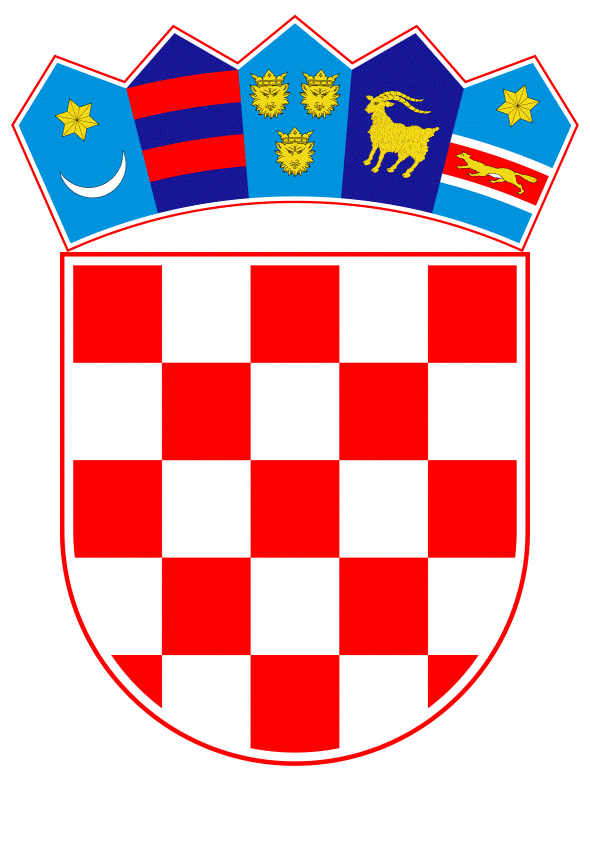 VLADA REPUBLIKE HRVATSKEZagreb, 4. srpanj 2022.______________________________________________________________________________________________________________________________________________________________________________________________________________________________MINISTARSTVO GOSPODARSTVA I ODRŽIVOG RAZVOJA										PRIJEDLOGUREDBAO UTVRĐIVANJU NAJVIŠIH MALOPRODAJNIH I VELEPRODAJNIH CIJENA NAFTNIH DERIVATAZagreb, srpanj 2022.Na temelju članaka 1. i 30.Zakona o Vladi Republike Hrvatske (»Narodne novine«, br. 150/11, 119/14, 93/16 i 116/18), članka 9. stavka 2. Zakona o tržištu nafte i naftnih derivata (»Narodne novine«, br. 19/14, 73/17 i 96/19) i članaka 6. Zakona o iznimnim mjerama kontrole cijena (»Narodne novine«, br. 73/97, 128/99 i 66/01), Vlada Republike Hrvatske je na sjednici održanoj _________ godine donijelaUREDBUO UTVRĐIVANJU NAJVIŠIH MALOPRODAJNIH I VELEPRODAJNIH CIJENA NAFTNIH DERIVATAČlanak 1.Ovom Uredbom utvrđuju se iznosi najviših maloprodajnih i veleprodajnih cijena naftnih derivata koje energetski subjekti koji se bave trgovinom na veliko naftnim derivatima i/ili trgovinom na malo naftnim derivatima (u daljnjem tekstu: energetski subjekti), smiju primijeniti na području Republike Hrvatske.Članak 2.(1) Ova Uredba primjenjuje se na sljedeće naftne derivate:– motorne benzine– dizelsko gorivo– plavi dizel.(2) Najviša maloprodajna cijena utvrđuje se za litru naftnih derivata iz stavka 1. ovoga članka.(3) Na najvišu maloprodajnu cijenu naftnih derivata nije dozvoljeno zaračunavati naknade ili druge troškove koji nisu propisani ovom Uredbom ili drugim posebnim propisima.(4) Kvaliteta i označavanje naftnih derivata iz stavka 1. ovoga članka utvrđeni su Uredbom o kvaliteti tekućih naftnih goriva (»Narodne novine«, broj 131/21.).Članak 3.(1) Najviše jedinične cijene na benzinskim postajama koje se nalaze na autocestama iz točke II. Odluke o razvrstavanju javnih cesta (»Narodne novine«, broj 41/22.) određuju se sukladno sljedećoj formuli:pri čemu je:PC = Jedinična cijena u HRK/l (izražena na tri decimalna mjesta)Pt = Osnovna cijena fosilnog goriva u obračunskom razdoblju (t) u HRK/litri zaokružena na tri decimalna mjestaP = Premija energetskog subjekta u HRK/l zaokružena na tri decimalna mjestaCIF MedM = Srednja dnevna burzovna cijena naftnih derivata u USD/t objavljena u 1397969777 Platt’s European Marketscan' pod »Mediterranean Cargoes CIF Med (Genova/Lavera)« za proizvode Premium Unleaded 10 ppm (Eurosuper95), 10 ppm ULSD (Eurodizel), zaokružena na tri decimalna mjestaT = Srednji dnevni tečaj u HRK/USD (šest decimalnih mjesta) koji objavljuje Hrvatska narodna banka za dan za koji je objavljena srednja dnevna burzovna cijena naftnih derivata (CIF Med)ρ = Gustoća naftnog derivata (ρ = 0,755 kg/l za motorne benzine; ρ = 0,845 kg/l za dizelska goriva)i = Dnevni podaci: i = 1, 2, 3, ..., nn = Broj objavljenih srednjih dnevnih burzovnih cijena naftnih derivata (CIF Med M) unutar obračunskog razdobljat = četrnaestodnevno obračunsko razdoblje (ponedjeljak – nedjelja); Cijene naftnih derivata mijenjaju se svakih četrnaest (14) dana. Dan primjene novih cijena naftnih derivata je utorak, nakon četrnaestodnevnog obračunskog razdoblja u 0.00 sati.(2) Najviša visina premije energetskog subjekta (P) utvrđuje se za motorne benzine 0,650 HRK/l, dizelska goriva u iznosu od 0,650 HRK/l i plavi dizel 0,400 HRK/l.(3) Najviša maloprodajna cijena za pojedini naftni derivat dobije se tako da se najviša jedinična cijena (PC) iz stavka 1.ovoga članka uveća za trošarinu i porez na dodanu vrijednost sukladno propisima. Maloprodajna cijena se zaokružuje na dva decimalna mjesta.(4) Najviše maloprodajne cijene za sve naftne derivate s dodanim multifunkcionalnim aditivima tijekom namješavanja, skladištenja ili otpreme utvrđuje se slobodno. Aditivi su spojevi koji nisu ugljikovodici, a koji se dodaju ili miješaju s derivatom kako bi se izmijenila njegova svojstva. Multifunkcionalni aditivi su spojevi koji nisu ugljikovodici, a koji se naknadno dodaju ili miješaju s derivatom od strane distributera/trgovca kako bi se izmijenila njegova svojstva.(5) Energetski subjekt mora kupcima omogućiti kupnju pojedinog naftnog derivata bez dodanih multifunkcionalnih aditiva na svakoj benzinskoj postaji gdje prodaje pojedini naftni derivat. Ako na benzinskoj postaji ne postoji mogućnost kupnje pojedinog naftnog derivata bez dodanih multifunkcionalnih aditiva, tada je energetski subjekt dužan primijeniti maloprodajnu cijenu koja je jednaka ili niža od cijene određene stavkom 1. ovoga članka.Članak 4.(1) Najviše maloprodajne cijene s porezom na dodanu vrijednost na benzinskim postajama koje se ne nalaze na autocestama iz točke II. Odluke o razvrstavanju javnih cesta, određuju se za:– motorni benzin – EUROSUPER 95 u iznosu od 13,50 kn/l– dizelsko gorivo – EURODIZEL u iznosu od 13,08 kn/l– dizelsko gorivo – EURODIZEL BS plavi u iznosu od 9,45 kn/l.(2) Najviše maloprodajne cijene za sve naftne derivate s dodanim multifunkcionalnim aditivima tijekom namješavanja, skladištenja ili otpreme utvrđuje se slobodno. Aditivi su spojevi koji nisu ugljikovodici, a koji se dodaju ili miješaju s derivatom kako bi se izmijenila njegova svojstva. Multifunkcionalni aditivi su spojevi koji nisu ugljikovodici, a koji se naknadno dodaju ili miješaju s derivatom od strane distributera/trgovca kako bi se izmijenila njegova svojstva.(3) Energetski subjekt mora kupcima omogućiti kupnju pojedinog naftnog derivata bez dodanih multifunkcionalnih aditiva na svakoj benzinskoj postaji gdje prodaje pojedini naftni derivat. Ako na benzinskoj postaji ne postoji mogućnost kupnje pojedinog naftnog derivata bez dodanih multifunkcionalnih aditiva, tada je energetski subjekt dužan primijeniti maloprodajnu cijenu koja je jednaka ili niža od cijene određene stavkom 1. ovoga članka.«.Članak 5.Najviše veleprodajne cijene za naftne derivate namijenjene za daljnju prodaju s porezom na dodanu vrijednost i svim javnim davanjima, određuju se na način da krajnja maloprodajna cijena energetskih subjekata u maloprodaji s premijom energetskom subjektu ne prijeđe iznose iz stavka 1. Članka 4. ove Uredbe.Članak 6.(1) Prvi dan primjene novih cijena naftnih derivata je dan stupanja na snagu ove Uredbe, a maksimalne maloprodajne cijene određene su za neprekinuto razdoblje od 14 dana.(2) Danom stupanja na snagu ove Uredbe prestaje važiti Uredba o utvrđivanju najviših maloprodajnih cijena naftnih derivata (»Narodne novine«, br. 64/22 i 70/22).Članak 7.Ova Uredba stupa na snagu prvoga dana od dana objave u »Narodnim novinama«.Klasa: Urbroj: Zagreb, Predsjednikmr. sc. Andrej Plenković, v. r.OBRAZLOŽENJECijene nafte i naftnih derivata u Republici Hrvatskoj utvrđuju se slobodno, u skladu s pravilima kojima se uređuju tržišni odnosi. Međutim, Vlada Republike Hrvatske može, radi zaštite potrošača, regulacije tržišta ili drugih opravdanih razloga, uredbom propisati najvišu razinu maloprodajnih cijena za pojedine naftne derivate, za neprekinuto razdoblje od najduže 90 dana.Zbog velikog porasta maloprodajnih cijena naftnih derivata Vlada RH donosi Uredbu o utvrđivanju najviših maloprodajnih cijena naftnih derivata. Navedenom uredbom utvrđuju se iznosi najviših maloprodajnih cijena naftnih derivata koje energetski subjekti koji se bave trgovinom na veliko naftnim derivatima i/ili trgovinom na malo naftnim derivatima smiju primijeniti na području Republike Hrvatske. Maksimalni iznosi maloprodajnih cijena sadržavaju jediničnu cijenu naftnog derivata, trošarinu i PDV. U jediničnoj cijeni naftnog derivata ugrađena je i premija energetskog subjekta koja uključuje maržu i operativne troškove poslovanja. Potreba za intervencijom i donošenje Uredbe nalazi se u činjenici da je zbog iznenadnih i naglih promjena cijena nafte i naftnih derivata, na svjetskim i nama najbližem referentnom tržištu Mediterana, potrebno u određenom periodu ograničiti maksimalne maloprodajne cijene uvjetovane disbalansom između trenutačne ponude i potražnje.Obzirom na navedeno, u sadašnjim uvjetima visokih maloprodajnih cijena naftnih derivata postoje dodatne rezerve koje se privremeno mogu iskoristiti kako bi se ublažio negativan utjecaj istih na potrošače i gospodarstvo u cjelini, a sve na način da se temeljem članka 9. stavka 2. Zakona o tržištu nafte i naftnih derivata (»Narodne novine«, br. 19/14, 73/17 i 96/19) donese ova Uredba.Na benzinskim tvrtkama koje se nalaze na autocesti određuje se cijena  eurosupera 95, eurodizela i plavog dizela sukladno formuli koja uvažava 14 dnevni prosjek cijena derivata na mediteranskom tržištu. Na benzinskim postajama koje nisu na autocestama maloprodajna cijena je fiksna, te da se veleprodajna cijena formira na način na koji postoji premija energetskom subjektu koja se prenosi na distributere u maloprodaji.Predlagatelj:Ministarstvo gospodarstva i održivog razvojaPredmet:Prijedlog uredbe o utvrđivanju najviših maloprodajnih i veleprodajnih cijena naftnih derivata